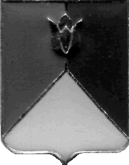 РОССИЙСКАЯ  ФЕДЕРАЦИЯАДМИНИСТРАЦИЯ КУНАШАКСКОГО МУНИЦИПАЛЬНОГО РАЙОНАЧЕЛЯБИНСКОЙ  ОБЛАСТИПОСТАНОВЛЕНИЕот  30.06.2020  г. № 815ПОСТАНОВЛЯЮ:Внести изменения в пункт 1 постановления Администрации Кунашакского муниципального района от 05.06.2020 года №733 «О назначении публичных слушаний на тему «Утверждение проекта планировки и проекта межевания территории линейного объекта «Газоснабжение жилых домов по ул. Рыбозаводская, Труда, 2-я Труда, Челябинская в с. Кунашак Кунашакского муниципального района Челябинской области»», заменив дату «04.07.2020 г.» на «06.07.2020 г.» Начальнику отдела информационных технологий Администрации Кунашакского муниципального района Ватутину В.Р. опубликовать настоящее Постановление на официальном сайте Администрации Кунашакского муниципального района.Контроль за исполнением настоящего постановления возложить на исполняющего обязанности заместителя Главы района по ЖКХ, строительству и инженерной инфраструктуре − руководителя Управления по ЖКХ, строительству и энергообеспечению Администрации Кунашакского муниципального района Гиззатуллина А.А.2Настоящее постановление вступает в силу с момента подписания.Глава района                       оригинал подписи                                      С.Н. АминовО внесении изменений в постановление Администрации Кунашакского муниципального района от 05.06.2020 года №733 «О назначении публичных слушаний на тему «Утверждение проекта планировки и проекта межевания территории линейного объекта «Газоснабжение жилых домов по ул. Рыбозаводская, Труда, 2-я Труда, Челябинская в с. Кунашак» Кунашакского муниципального района Челябинской области»